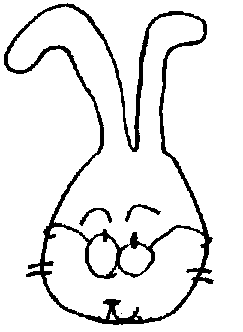 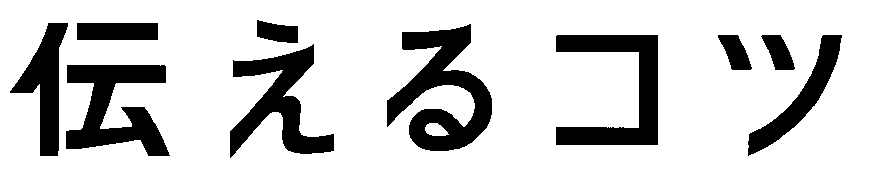 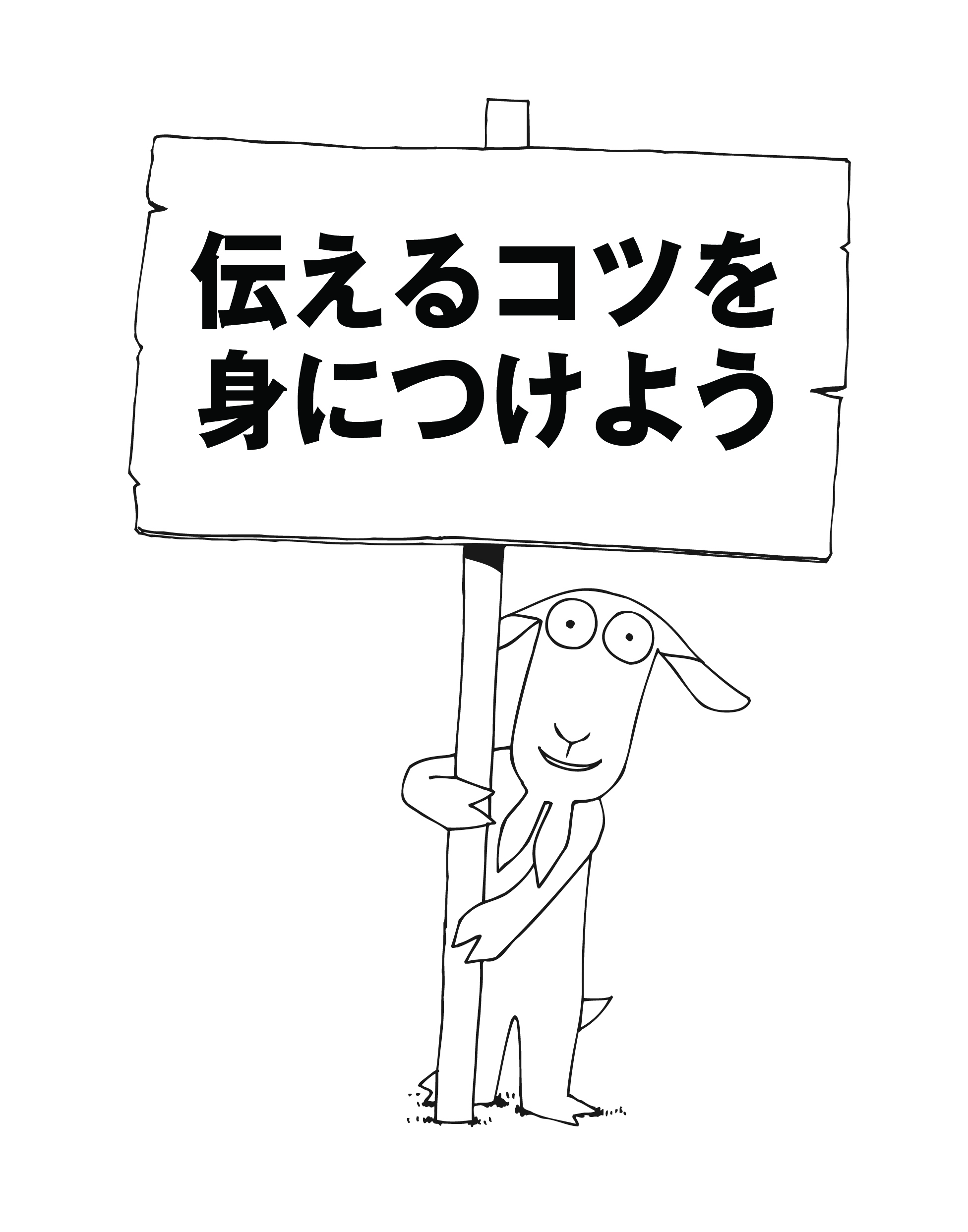 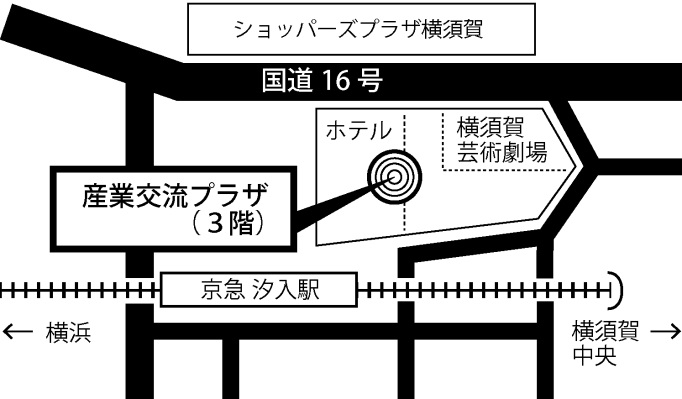 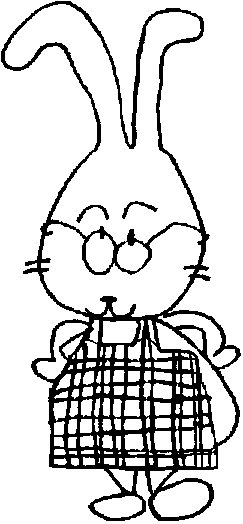 お問い合わせ、お申込みは→→→　横須賀市立市民活動サポートセンターTEL：046-828-3130　FAX：046-828-3132　　E-mail：info@yokosuka-supportcenter. jp※先着順、定員になり次第締切。「伝えるコツ」セミナー　in Yokosuka　参加申込書	　　　ＦＡＸ：046-828-3132※当申込書にご記入いただいた個人情報は、申し込みをされましたセミナーの運営および必要なご連絡の他は、一切使用いたしません。ふりがな名　前連 絡 先住所　〒住所　〒住所　〒住所　〒住所　〒住所　〒連 絡 先連 絡 先ＴＥＬＴＥＬＴＥＬＴＥＬＦＡＸＦＡＸ連 絡 先ＥｍａｉｌＥｍａｉｌＥｍａｉｌＥｍａｉｌＥｍａｉｌＥｍａｉｌ団 体 名備　考事務局欄受付日受付者